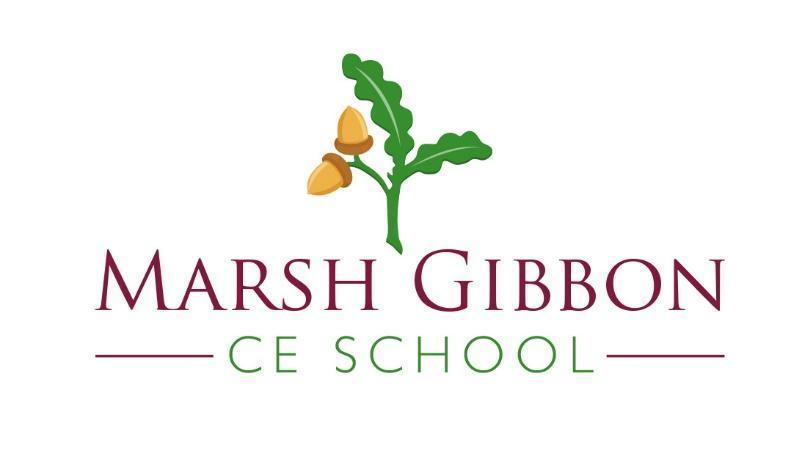 Succeeding together - fostering a love of learning, within a nurturing Christian community, to bring out ‘the best in everyone’.Computing Long Term OverviewClassAutumn 1Autumn 2Spring 1Spring 2Summer 1Summer 2EYFSBeing Safe onlineBeing Safe onlineBeeBotsBeeBotsPhotographsPhotographsYear 1Computing systems and networks – Technology around usCreating media – Digital paintingProgramming A – Moving a robotData and information – Grouping dataCreating media – Digital writingProgramming B - Programming animationsYear 2Computing systems and networks – IT around usCreating media – Digital photographyProgramming A – Robot algorithmsData and information – PictogramsCreating media - Digital musicProgramming B - Programming quizzesYear 3Computing systems and networks – Connecting computersCreating media - Stop-frame animationProgramming A - Sequencing soundsData and information – Branching databasesCreating media – Desktop publishingProgramming B - Events and actions in programsYear 4Computing systems and networks – The InternetCreating media - Audio productionProgramming A – Repetition in shapesData and information – Data loggingCreating media – Photo editingProgramming B – Repetition in gamesYear 5Computing systems and networks - Systems and searchingCreating media - Video productionProgramming A – Selection in physical computingData and information – Flat-file databasesCreating media – Introduction to vector graphicsProgramming B – Selection in quizzesYear 6Computing systems and networks - Communication and collaborationCreating media – Web page creationProgramming A – Variables in gamesData and information - Introduction to SpreadsheetsCreating media – 3D ModellingProgramming B - Sensing movement